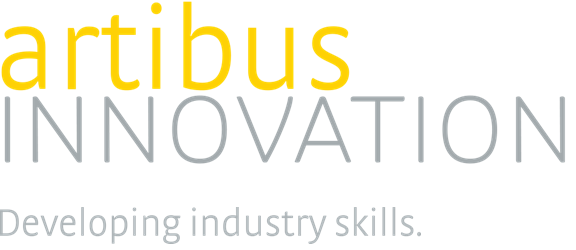 Technical Security Project Brief – 1 		      September 2018Project Scope On behalf of the Property Services IRC, Artibus Innovation is reviewing and updating the following 2 qualifications and 31 CPPSEC units of competency:Project SummaryThe Property Services IRC is updating the suite of security qualifications in the CPP training package to align with changes in technology, crime prevention platforms such as closed circuit television (CCTV), and online security platforms and to transition the components to the Standards for Training Packages 2012.The security services industry is projected to grow over the next 5 years. In response to this, Artibus Innovation will review and update the security qualifications listed. The Certificate III in Technical Security has declining levels of enrolment since 2014, which will be considered in regard to deletion or retention of this qualification.  Technology is increasingly playing a key role in crime prevention, as closed-circuit television (CCTV) and online security platforms become more commonplace. Due to this, qualifications listed will need to be reviewed against the skills and knowledge needed to operate, install and maintain these technologies. A Technical Advisory Groups (TAG) has been established to provide key input on the:suitability of packaging of the qualificationsthe requirement for the keeping or deleting of Certificate III in Technical Securityunit relevancy and content.The Technical Advisory Group held its first meeting in late August 2018.Key pointsThrough review and update, consideration will be given to vocational alignment and AQF level of the units and qualification.Through review and update, the development of skill sets will be considered.  The number necessary will be identified during the life of the project.The qualifications in this project need to be updated to keep in line with current and future industry best practice.   Consultation PlanThe key engagement methods will be as follows:a Technical Advisory Groups (TAG) will be established in accordance with internal policy and procedures to guide the subject matter expertise components of the workdirect correspondence with regulatorsdirect correspondence with State Training Authoritiesdirect correspondence with IRC and key stakeholdersindustry associations and other stakeholders will be invited to capital city forums in all state/territories.  A copy of forums material will be published on the web and an online forum will also be facilitatedRTOs will be engaged through online survey and trainer networks public web project page updated fortnightlynewsletter survey distribution to 4,200 stakeholders, including all RTOs, regulators, industry associations.  Minimum of three newsletter profilesindustry survey on early and late draft material distribution of survey through TAG networks and Artibus digital channelsProject TimelineCPP20307 Certificate II in Technical SecurityCPP30507 Certificate III in Technical SecurityStage 1Project commencementAugust 2018Stage 2Round 1 of industry consultation and training package developmentOctober 2018Round 2 of industry consultation and training package developmentNovember 2018 – January 2019Stage 3Validation consultationJanuary 2019Stage 4Quality assurance phaseFebruary – March 2019Stage 5STA endorsementApril 2109Case for Endorsement submitted to Department of Education and TrainingMay 2019